ГОСУДАРСТВЕННОЕ УЧРЕЖДЕНИЕ ОБРАЗОВАНИЯ«ГИМНАЗИЯ №6 г. МИНСКА»ПЛАН-КОНСПЕКТ ОТКРЫТОГО УЧЕБНОГО ЗАНЯТИЯдля III класса«Сезонные игры»Подготовила: учитель английского языкаБасалай Е.В.Минск, 2022Тема: «Времена года»Коммуникативная ситуация: «Сезонные игры»Цель: способствовать развитию коммуникативной компетенции в рамках изучаемой темы.Прогнозируемый результат: к концу урока учащиеся смогут пригласить друга заняться каким-либо видом спорта, принимать и отвергать приглашения одноклассников, составив минимальное количество предложений (6) в диалоге с использованием конструкции let’s.Задачи урока:создать условия для совершенствования речевых лексических навыков и умений;способствовать развитию грамматических навыков (использование модального глагола can в утвердительных и отрицательных конструкциях, использование конструкции Let`s+ V!);содействовать совершенствованию слухо-произносительных навыков и навыка чтения буквосочетаний ck [k], ng [ŋ];обеспечить условия для совершенствования и развития навыка диалогической речи;способствовать развитию коммуникативной культуры, мотивации к изучению иностранного языка, развитию самооценки ребенка, способности к рефлексии, как важнейшей составляющей умения учиться;обеспечить условия для воспитания культуры общения, поведения, взаимопомощи, отзывчивости, вежливости.Задачи для учащихся:- научиться приглашать друзей на прогулку, отказывать и принимать приглашения одноклассников.Тип урока: комбинированный (сочетание урока совершенствования лексических умений и грамматических навыков)Формы работы: индивидуальная, парная, групповая, фронтальная.Оборудование:«Английский язык»: учебное пособие для 3-го класса, 2018 г. Ч.2/Л.М. Лапицкая;электронное приложение к учебнику «Английский язык»: учебное пособие для 3-го класса, 2018 г. Ч.2/Л.М. Лапицкая;пособия: «Прописи» 3 класс, /Т.Ю. Севрюкова; «Рабочая тетрадь-2» 3 класс,/Л.М. Лапицкая;-телевизор, презентация, оформленная доска;дидактический материал.Приложение 1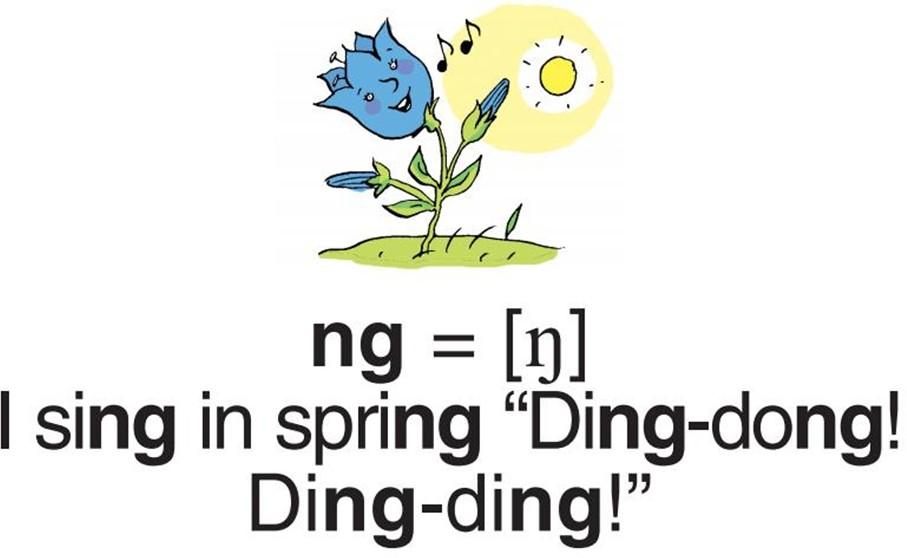 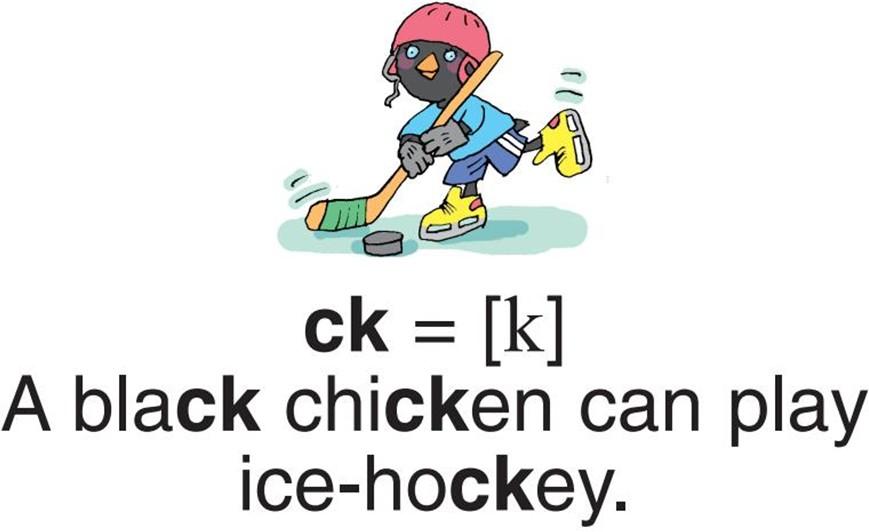           Приложение 2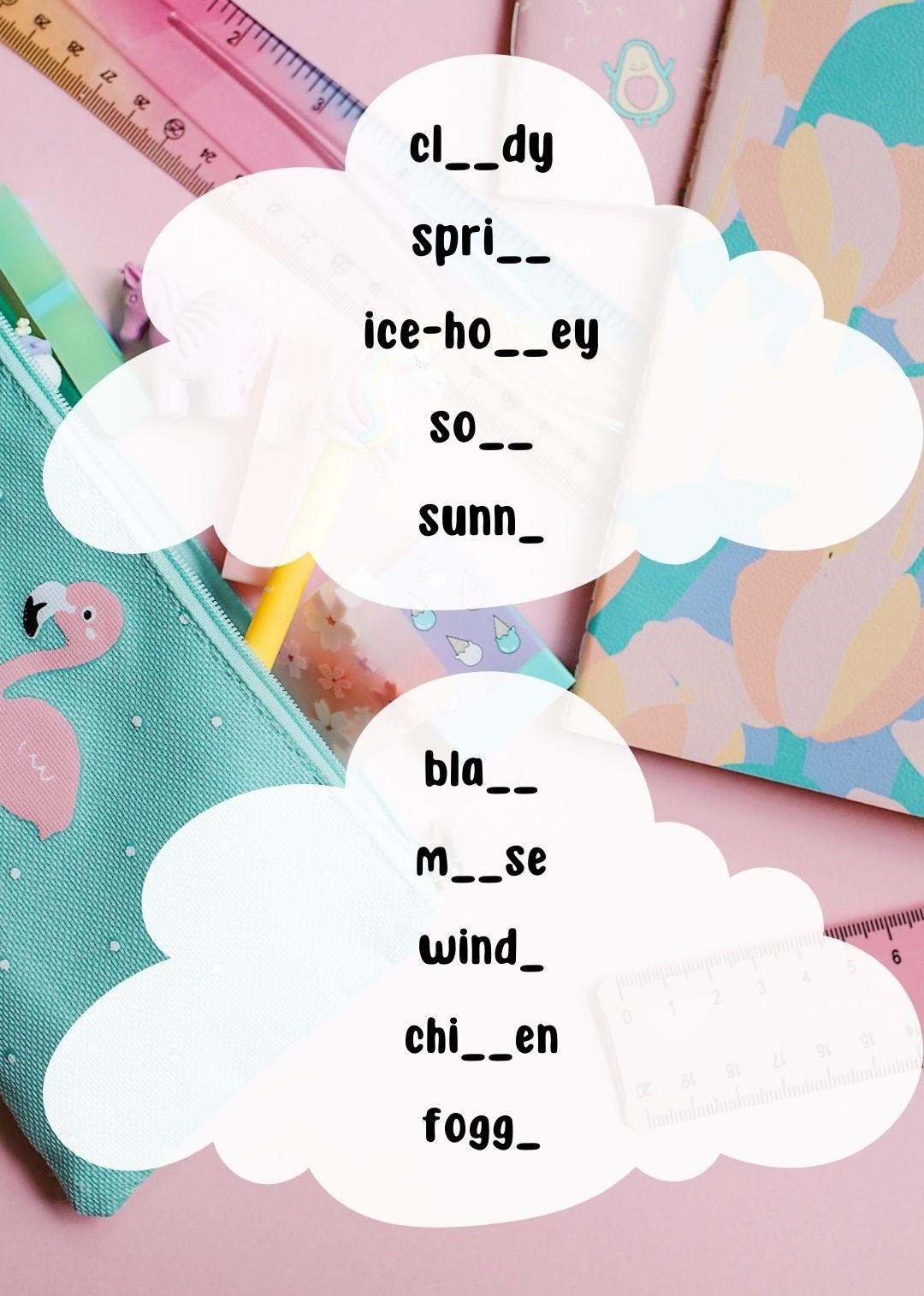 Приложение 3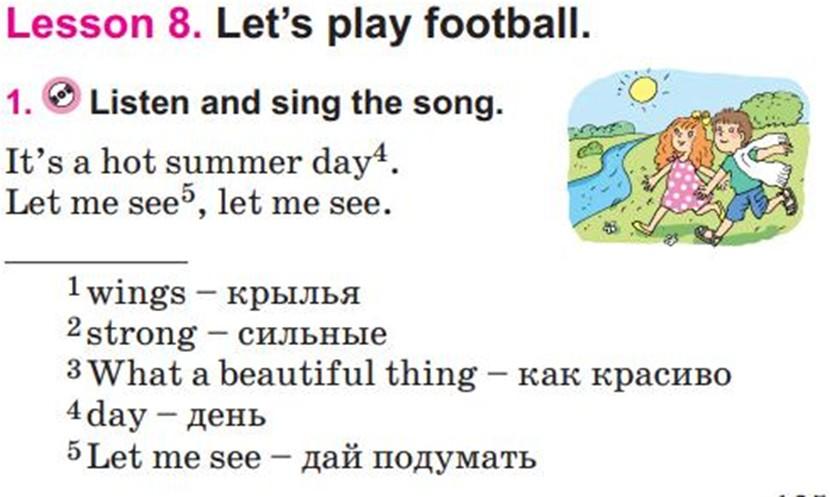 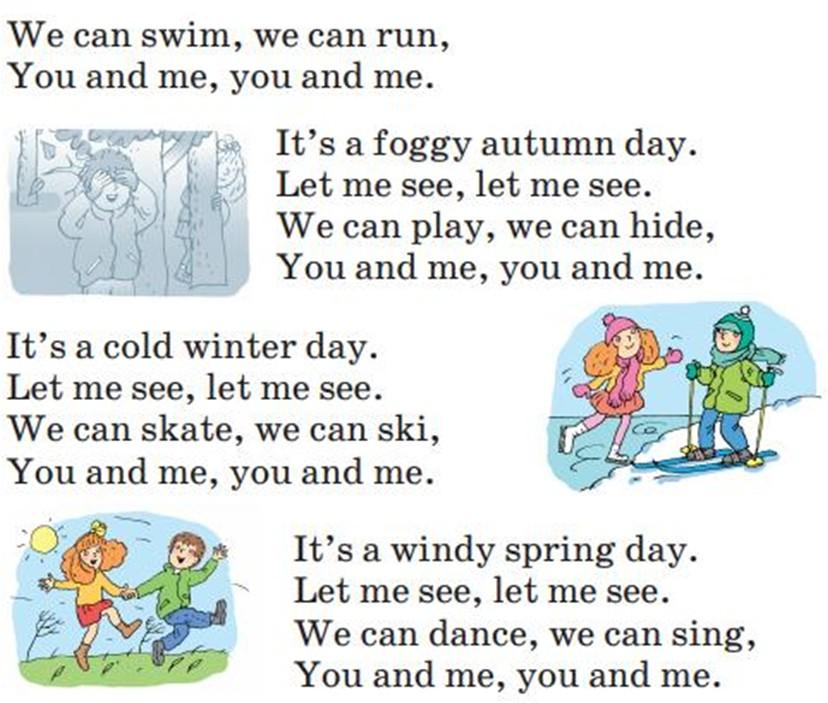 Приложение 4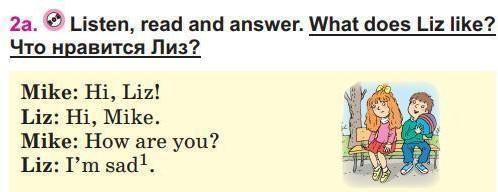 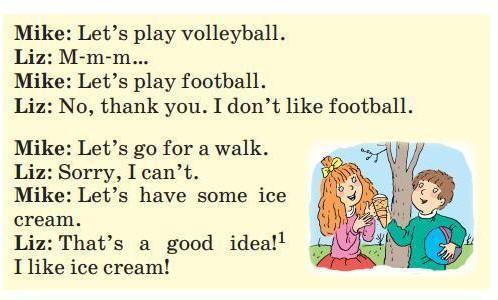 Приложение 5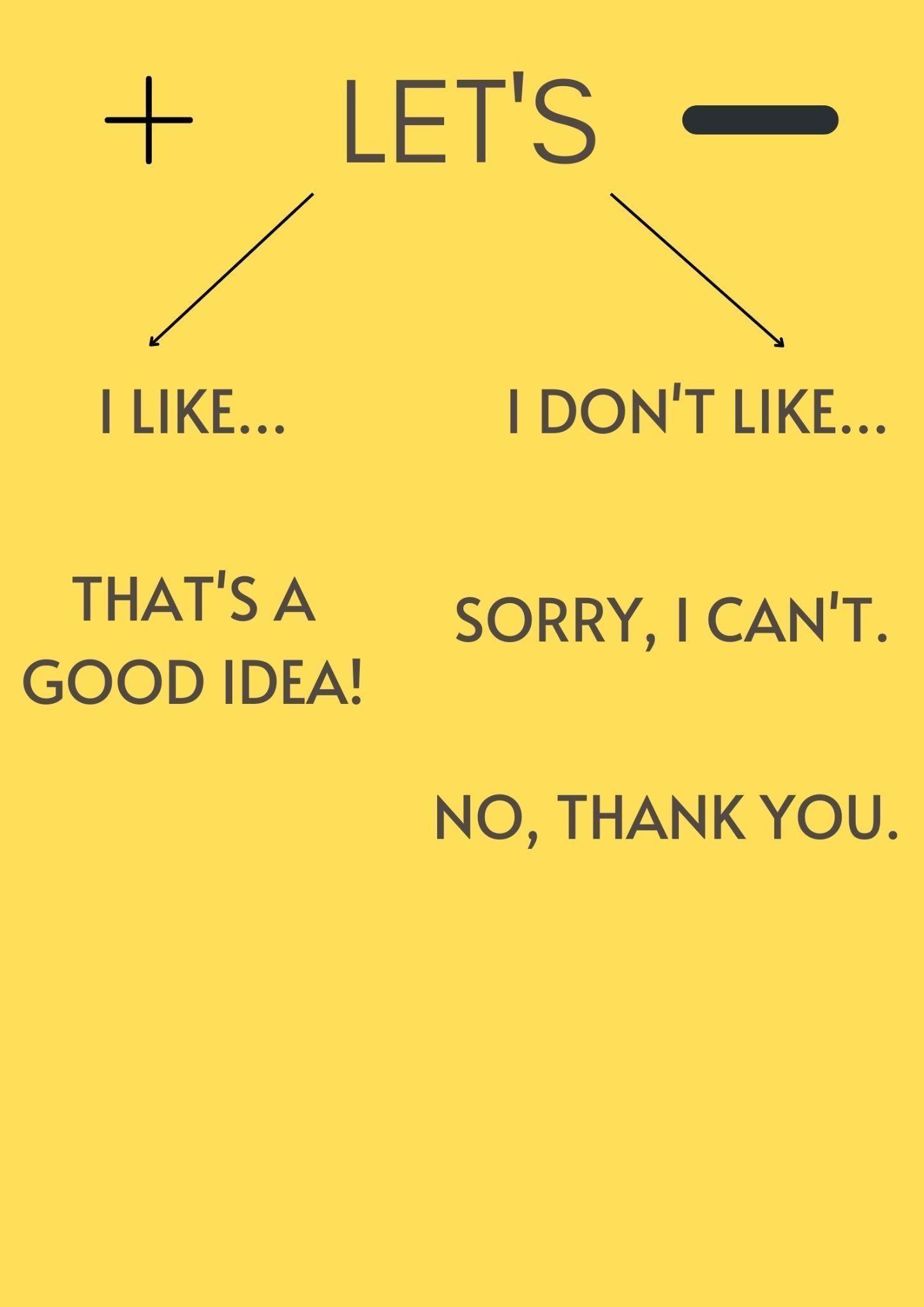 Приложение 6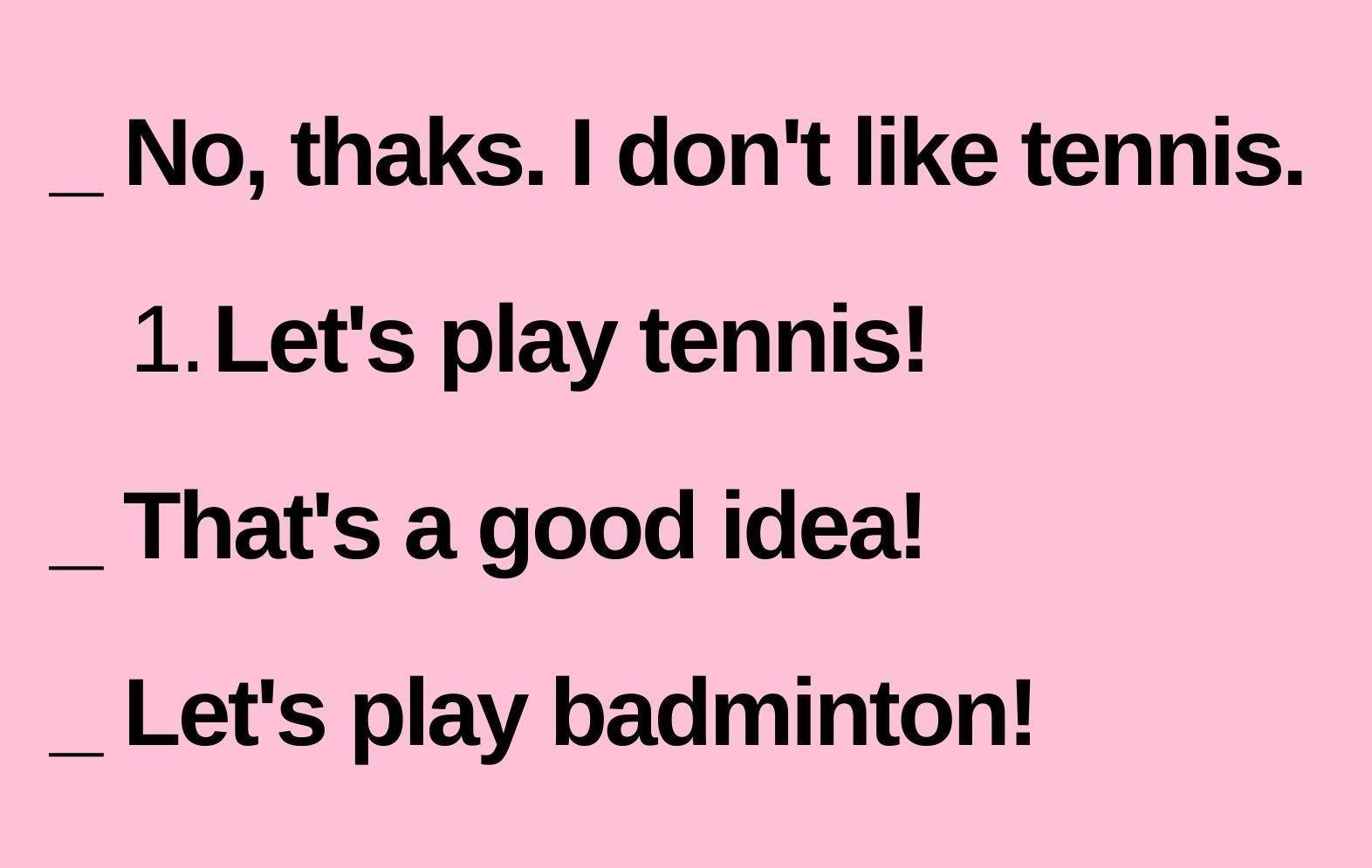 Приложение 7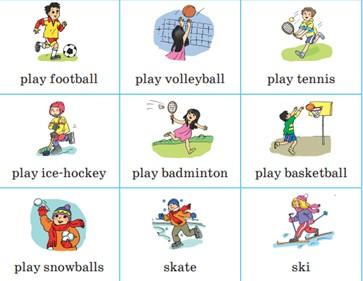 Приложение 8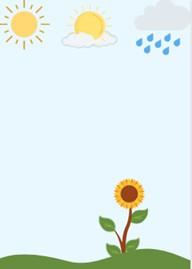 Приложение 9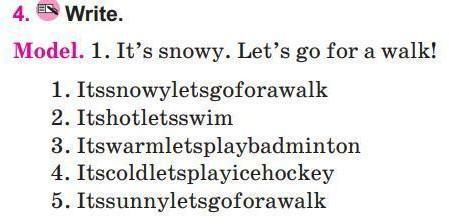 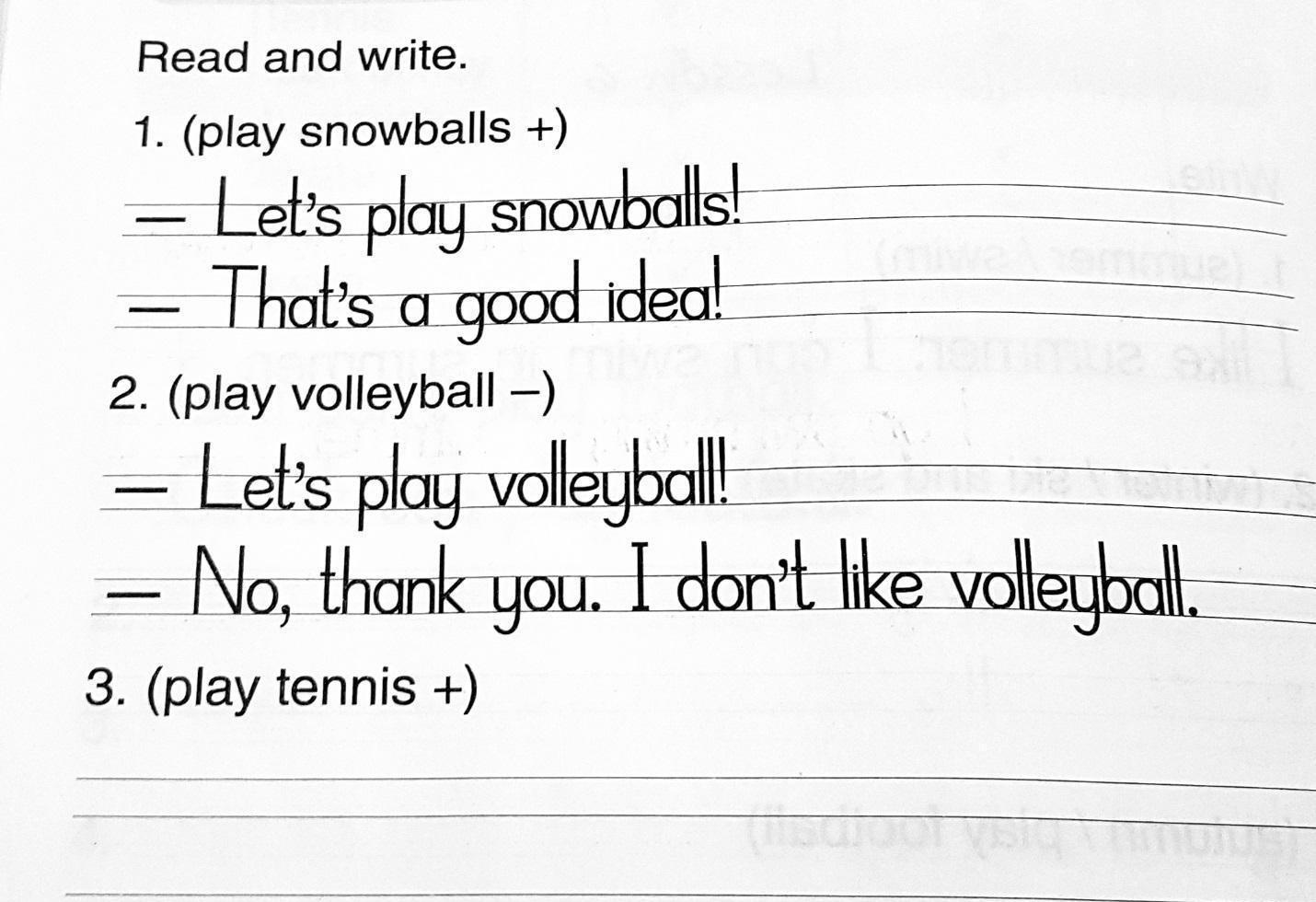 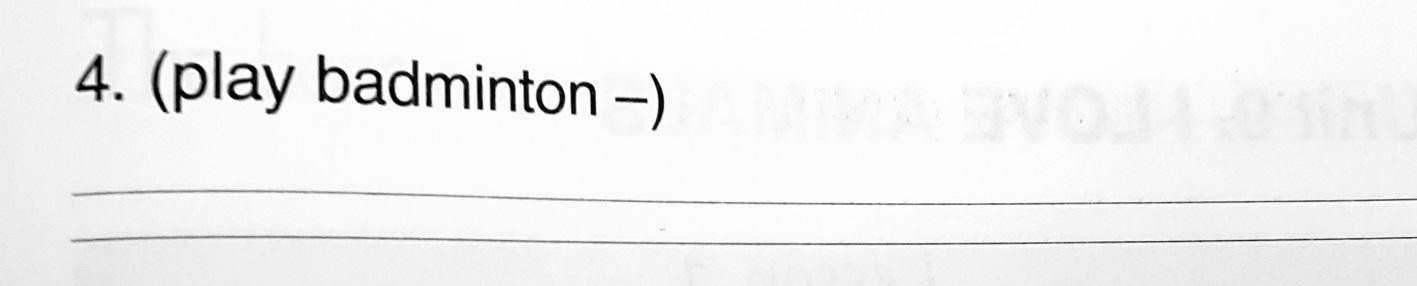 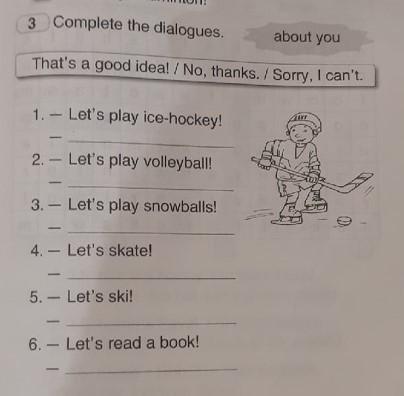 Этап урокаСодержаниеВремя1.Организационно-мотивационный этап. ЦелеполаганиеЦель этапа (ожидаемый результат) – создание атмосферы иноязычного общения.Совершенствование слухопроизносительных навыков.Hello, pupils. Take your seats, please. Nice to see you, boys and girls. How are you today?What`s	our	topic?	Yes! Today we continue speaking about season`s games! -What`s the weather like today?-How many seasons do you know?-What`s your favorite season?-What season is it today?-What can you do in spring?-Do you like spring?-Can you play badminton in spring?-Is it hot in spring?(учитель бросает мяч каждому ученику, задавая определенный вопрос)Let's revise the sounds. Read ck = [k], ng=[ ŋ](Приложение 1) (Учащиеся повторяют хором, отдельно).4 мин2.Актуализация и проверкадомашнего задания.Let`s check your homework! Open your WB ex. 3,p. 88-89.7 минЦель	этапа	(ожидаемый-Come up to the board and write the missing lettersрезультат)	–	создание(Приложение	2)	(Учащиеся	по	очередиусловий	для	подготовкизаполняют по одному слову)учащихся	к	сознательному-Read ck-words/ ng-words.освоению	учебного-Name the weather words.материала,	мотивация	на-Read all the words.познавательнуюдеятельность3.Операционно-познавательOpen your PB p.105-106, ex.1. Listen and name9 минный этапseasons in the pictures!Цель	этапа	(ожидаемыйWhat season is it in picture 1/2/…?результат) –What`s the weather like in summer/winter/ …?создание	условий	дляRead and find the answer:использования	активнойWhat can you do in winter/…?лексики и грамматики.Let`s sing the song together! (Приложение 3)4.	Лексико-грамматическаяLook! Who can you see in the pictures? (PB ex.2 a6 минпрактика.	Цель	этапаp.106-107) Yes, Mike and Liz!(ожидаемый	результат)	–Listen to the dialogue and guess what the word onсовершенствование речевыхthe board means (LET’S)лексико-грамматических(Учащиеся	слушают	диалог,	знакомятся	снавыков	и	контрольновыми	выражениями	для	приглашения	ипонимания	новогопринятия/отказа	приглашений) (Приложениематериала, прогнозирование4).содержания аудиотекста поWho can tell me? (let’s – приглашение).картинкам,	развитие языковой догадки.Where does Mike invite Liz? (дети ищут ответ и зачитывают)What does Liz answer? (дети должны найти в книге и зачитать фразы принять приглашение и отвергнуть)Look at the board and stick phrases to the correct side (дети берут у учителя карточку с фразой и прикрепляют в нужную колонку) (Приложение 5)4.Физкульт-минутка.Цель	этапа	(ожидаемый результат)–снятие эмоционального напряжения, релаксация.Let`s have some rest! Let’s play snowballs/ volleyball/ badminton/ swim…Take your seats and clap your hands.(Учащиеся выполняют упражнения)And now close your eyes, blink, draw eights…2 мин5.	Контрольно-оценочныйOpen your WB ex.2 p. 90-91 (Приложение 6).12 минэтап-Put the sentences in the correct order.Цель	этапа	(ожидаемый-Make your own dialogues changing the activities.результат)	-	осознаниеAct then.учащимися(Учащиеся вытягивают карточки и делятся нарезультативности	своейслучайные пары «осень, зима, весна, лето»,деятельности	на	уроке,затем разыгрывают диалог у доски, заменяяуровня	усвоения	учебноговиды спорта tennis/badminton в зависимостиматериала.от	поры	года,	которую	они	вытянули.	Впомощь	детям	на	доске	вывешиваютсяназвания видов спорта)(Приложение 7)6. Рефлексия, домашнее заданиеThank you for your work! What new did you5 минЦель	этапа	(ожидаемый learn today? Show your feelings after the lesson!результат)	–	подведение(Учащиеся прикрепляют магниты на доску,итогов,	домашнее	задание,разделенной на три колонки) (Приложение 8)выставление			отметок, рефлексия,		самооценка учащимися	результатов	их учебно-познавательной деятельности.Your homework is: PB ex.4 p.108 -write, WB ex.3 p.91, HB p.84-85 lesson 7 (Приложение  9) Учащиеся записывают домашнее задание.Your marks for the lesson are :The lesson is over. Thank you for your work! Good bye!!!